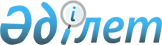 Об утверждении Правил оказания государственной услуги "Прием документов и зачисление в организации дополнительного образования для детей по предоставлению им дополнительного образования"Приказ Министра образования и науки Республики Казахстан от 22 мая 2020 года № 219. Зарегистрирован в Министерстве юстиции Республики Казахстан 22 мая 2020 года № 20695.       В соответствии с подпунктом 1) статьи 10 Закона Республики Казахстан от 15 апреля 2013 года "О государственных услугах" ПРИКАЗЫВАЮ:       1. Утвердить правила оказания государственной услуги "Прием документов и зачисление в организации дополнительного образования для детей по предоставлению им дополнительного образования" согласно приложению к настоящему приказу.       2. Признать утратившим силу приказ Министра образования и науки Республики Казахстан от 7 апреля 2015 года № 170 "Стандарт государственной услуги "Прием документов и зачисление в организации дополнительного образования для детей по предоставлению им дополнительного образования" (зарегистрирован в Реестре государственной регистрации нормативных правовых актов за № 10980, опубликован 18 мая 2015 года в информационно-правовой системе "Әділет").      3. Комитету дошкольного и среднего образования Министерства образования и науки Республики Казахстан (Мелдебекова М.Т.) в установленном законодательством Республики Казахстан порядке обеспечить:      1) государственную регистрацию настоящего приказа в Министерстве юстиции Республики Казахстан;      2) размещение настоящего приказа на интернет-ресурсе Министерства образования и науки Республики Казахстан после его официального опубликования;      3) в течение десяти рабочих дней после государственной регистрации настоящего приказа представление в Юридический департамент Министерства образования и науки Республики Казахстан сведений об исполнении мероприятиях, предусмотренных подпунктами 1) и 2) настоящего пункта.      3. Контроль за исполнением настоящего приказа возложить на вице-министра образования и науки Республики Казахстан Ш.Т. Каринову      4. Настоящий приказ вводится в действие по истечении десяти календарных дней после дня его первого официального опубликования. Правила оказания государственной услуги "Прием документов и зачисление в организации дополнительного образования для детей по предоставлению им дополнительного образования" Глава 1. Общие положения       1. Настоящие Правила оказания государственной услуги "Прием документов и зачисление в организации дополнительного образования для детей по предоставлению им дополнительного образования" разработаны в соответствии с подпунктом 1) статьи 10 Закона Республики Казахстан от 15 апреля 2013 года "О государственных услугах" (далее – Закон) и определяют порядок приема документов и зачисление в организации дополнительного образования и организации общего среднего образования (далее – услугодатель).      2. Государственная услуга "Прием документов и зачисление в организации дополнительного образования для детей по предоставлению им дополнительного образования" оказывается организациями дополнительного образования для детей, организациями общего среднего образования (далее – услугодатель). Глава 2. Порядок оказания государственной услуги       3. Для получения государственной услуги физические лица (далее-услугополучатель) предоставляют услугодателю и (или) через некоммерческое акционерное общество "Государственная корпорация "Правительство для граждан" (далее – Государственная корпорация) документы, указанные в пункте 8 Стандарта государственной услуги "Прием документов и зачисление в организации дополнительного образования для детей по предоставлению им дополнительного образования" согласно приложению к настоящим Правилам (далее – Стандарт государственной услуги).       Перечень основных требований к оказанию государственной услуги, включающий характеристики процесса, форму, содержание и результат оказания, а также иные сведения с учетом особенностей предоставления государственной услуги изложены в Стандарте государственной услуги согласно приложению к Правилам.      Сноска. Пункт 3 - в редакции приказа Министра образования и науки РК от 01.03.2022 № 68 (вводится в действие по истечении десяти календарных дней после дня его первого официального опубликования).
       4. Канцелярия услугодателя, работник Государственной корпорации осуществляют прием заявления, проверяют полноту документов и выдают расписку согласно приложению 2 к Стандарту государственной услуги.       Сведения о документах, удостоверяющих личность ребенка, работник Государственной корпорации получает из соответствующих государственных информационных систем через шлюз "электронного правительства."      При предоставлении услугополучателем неполного пакета документов и (или) документов с истекшим сроком действия канцелярия услугодателя, работник Государственной корпорации отказывает в приеме заявления и выдает расписку произвольной формы о возврате документов.      В случае обращения через Государственную корпорацию день приема не входит в срок оказания государственной услуги.      Направление пакета документов работником Государственной корпорации услугодателю осуществляется в течение 1 (одного) рабочего дня через курьера со дня приема заявления.      Сноска. Пункт 4 - в редакции приказа Министра образования и науки РК от 01.03.2022 № 68 (вводится в действие по истечении десяти календарных дней после дня его первого официального опубликования).
      4-1. Канцелярия услугодателя осуществляет регистрацию принятых заявлений услугополучателей по дате и времени подачи в хронологическом порядке.      Сноска. Правила дополнены пунктом 4-1 в соответствии с приказом Министра образования и науки РК от 01.03.2022 № 68 (вводится в действие по истечении десяти календарных дней после дня его первого официального опубликования).
      5. Зачисление в организации дополнительного образования для детей по предоставлению им дополнительного образования, за исключением детских музыкальных, детских художественных школ, детских школ искусств и школ художественно-эстетической направленности производится в порядке регистрации заявления о приеме.      Зачисление в детские музыкальные, детские художественные школы, в детские школы искусств и в школы художественно-эстетической направленности производится по итогам собеседования.      В ходе собеседования педагогом определяется уровень развития способностей детей в области разных видов искусства (музыкального, изобразительного, хореографического, театрального).      Сноска. Пункт 5 - в редакции приказа Министра просвещения РК от 01.09.2022 № 387 (вводится в действие по истечении десяти календарных дней после дня его первого официального опубликования).
      5-1. При наличии вакантных мест по уведомлению услугодателей дополнительный прием в течение календарного года осуществляется в порядке, указанном в пункте 5 настоящих Правил.      Доставка результатов оказания государственной услуги осуществляется услугодателем для Государственной корпорации в течение 1 (одного) рабочего дня через курьера со дня приема заявления.      Сноска. Правила дополнены пунктом 5-1 в соответствии с приказом Министра образования и науки РК от 01.03.2022 № 68 (вводится в действие по истечении десяти календарных дней после дня его первого официального опубликования).
       6. Услугодатель обеспечивает внесение данных в информационную систему мониторинга оказания государственных услуг о стадии оказания государственной услуги в порядке, установленном уполномоченным органом  в сфере информатизации в соответствии с подпунктом 11) пункта 2 статьи 5 Закона Республики Казахстан "О государственных услугах". Глава 3. Порядок обжалования решений, действий услугодателя и (или) его должностных лиц по вопросам оказания  государственных услуг      7. Рассмотрение жалобы по вопросам оказания государственных услуг производится вышестоящим административным органом, должностным лицом, уполномоченным органом по оценке и контролю за качеством оказания государственных услуг (далее – орган, рассматривающий жалобу).       Жалоба подается услугодателю и (или) должностному лицу, чье решение, действие (бездействие) обжалуются.       Услугодатель, должностное лицо, чье решение, действие (бездействие) обжалуются, не позднее трех рабочих дней со дня поступления жалобы направляют ее и административное дело в орган, рассматривающий жалобу.      При этом услугодатель, должностное лицо, решение, действие (бездействие) которого обжалуются, вправе не направлять жалобу в орган, рассматривающий жалобу, если он в течение трех рабочих дней примет решение либо иное административное действие, полностью удовлетворяющие требованиям, указанным в жалобе.       Жалоба услугополучателя, поступившая в адрес услугодателя, в соответствии с пунктом 2 статьи 25 Закона Республики Казахстан "О государственных услугах" подлежит рассмотрению в течение 5 (пяти) рабочих дней со дня ее регистрации.      Жалоба услугополучателя, поступившая в адрес уполномоченного органа по оценке и контролю за качеством оказания государственных услуг подлежит рассмотрению в течение 15 (пятнадцати) рабочих дней со дня ее регистрации.      Если иное не предусмотрено законом, обращение в суд допускается после обжалования в досудебном порядке.      Сноска. Пункт 7 - в редакции приказа Министра образования и науки РК от 01.03.2022 № 68 (вводится в действие по истечении десяти календарных дней после дня его первого официального опубликования).
      8. Исключен приказом Министра образования и науки РК от 01.03.2022 № 68 (вводится в действие по истечении десяти календарных дней после дня его первого официального опубликования).
       Сноска. Приложение - в редакции приказа Министра образования и науки РК от 01.03.2022 № 68 (вводится в действие по истечении десяти календарных дней после дня его первого официального опубликования); с изменениями, внесенными приказом Министра просвещения РК от 01.09.2022 № 387 (вводится в действие по истечении десяти календарных дней после дня его первого официального опубликования). Заявление       Сноска. Приложение с изменениями, внесенными приказом Министра просвещения РК от 07.08.2023 № 250 (вводится в действие со дня его первого официального опубликования).      Прошу зачислить моего сына/дочь (Ф.И.О. (при его наличии) ребенка ИИН ребенка), проживающего по адресу _________________________(наименование населенного пункта, района, города и области) для обученияв ____________________________________________________(полное наименование организации дополнительного образования)Информирую, что ребенок является из категории (при оказании государственной услуги бумажно нужное указать):1) дети-сироты, дети, оставшиеся без попечения родителей;2) дети с особыми образовательными потребностями, инвалиды и инвалиды с детства, дети-инвалиды;3) дети из многодетных семей;4) дети, находящиеся в центрах адаптации несовершеннолетних и центрах поддержки детей, нуждающихся в специальных социальных услугах;5) дети, проживающие в школах-интернатах общего и санаторного типов, интернатах при школах;6) дети, воспитывающиеся и обучающиеся в специализированных интернатныхорганизациях образования для одаренных детей;7) воспитанники интернатных организаций;8) дети из семей, имеющих право на получение государственной адресной социальной помощи, а также из семей, не получающих государственную адресную социальную помощь, в которых среднедушевой доход ниже величины прожиточного минимума;9) дети, которые по состоянию здоровья в течение длительного времени обучаются по программам начального, основного среднего, общего среднего образования на дому или в организациях, оказывающих стационарную помощь,а также восстановительное лечение и медицинскую реабилитацию;10) иные категории граждан, определяемые законами Республики Казахстан;11) иные категории граждан, определяемые по решению Правительства Республики Казахстан;12) не относится ни к одной из вышеперечисленных категорий.Прошу уведомлять меня об изменениях моего заявления следующими способами:1) электронное смс (sms) - уведомление в произвольной форме на следующиеномера мобильных телефонов (не более двух номеров):________________________________________________________________;2) электронные e-mail уведомления в произвольной форме:________________________________________________________________.Подтверждаю, что я согласен (согласна) на использование сведений, составляющих охраняемых законом тайну, содержащихся в информационных системах.Подпись _______________ Дата _________________ Расписка      о получении документов у услугополучателя организацией (Государственнойкорпорацией, организацией дополнительного образования для детей, организациейобщего среднего образования) ___________________________________________________________________________________(полное наименование организации)_____________________________________________________________________(наименование населенного пункта, района, города и области)Расписка о приеме документов № ___________________________________Получены от _____________________ следующие документы: (Ф.И.О. (при его наличии) услугополучателя)1. Заявление2. Другие ___________________________________________Дата приема заявления _____________________________________________________________________________________Ф.И.О. (при его наличии) (ответственного лица, принявшего документы)____________________ Телефон______________________ (подпись)______________________________________________________________Получил: Ф.И.О. (при его наличии)/подпись услугополучателя"___" _________ 20__ года"                          Согласие на обработку персональных данных       Сноска. Стандарт дополнен приложением 3 в соответствии с приказом Министра просвещения РК от 01.09.2022 № 387 (вводится в действие по истечении десяти календарных дней после дня его первого официального опубликования).      Я, _________________________________________________                               (фамилия, имя, отчество)      документ удостоверяющий личность __________________ № __                                           (вид документа)      выдан ______________________________________________                                     (кем и когда)      зарегистрированный (ая) по адресу: _________________________      даю свое согласие ____________________________________                                     (кому, указать организацию)      зарегистрированному по адресу: _________________________                                           (указать адрес организации)      на обработку персональных данных ограниченного доступа, которые требуются для оказания государственной услуги в соответствии с Законом Республики Казахстан "О персональных данных и их защите" моего (ей) сына (дочери)   ____________________________.      "___" _________ 20__ года" _____________ _______________________                                    подпись                   ФИО© 2012. РГП на ПХВ «Институт законодательства и правовой информации Республики Казахстан» Министерства юстиции Республики Казахстан      Министр образования и наукиРеспублики Казахстан       Министр образования и наукиРеспублики Казахстан А. АймагамбетовПриложение к приказу
Министра образования и
науки Республики Казахстан
от 22 мая 2020 года № 219Приложение к приказу
Министра образования и
науки Республики Казахстан
от 22 мая 2020 года № 219Приложение
к Правилам оказания
государственной услуги
"Прием документов
и зачисление в организации
дополнительного образования
для детей по предоставлению
им дополнительного образования"Cтандарт государственной услуги "Прием документов и зачисление в организации дополнительного образования для детей по предоставлению им дополнительного образования"Cтандарт государственной услуги "Прием документов и зачисление в организации дополнительного образования для детей по предоставлению им дополнительного образования"Cтандарт государственной услуги "Прием документов и зачисление в организации дополнительного образования для детей по предоставлению им дополнительного образования"Cтандарт государственной услуги "Прием документов и зачисление в организации дополнительного образования для детей по предоставлению им дополнительного образования"1Наименование услугодателяОрганизации дополнительного образования для детей, организации общего среднего образования.Организации дополнительного образования для детей, организации общего среднего образования.2Способы предоставления государственной услугиПрием заявления и выдача результата государственной услуги осуществляется через услугодателя, Государственную корпорацию.Прием заявления и выдача результата государственной услуги осуществляется через услугодателя, Государственную корпорацию.3Срок оказания государственной услугиСроки оказания государственной услуги:прием документов в организации дополнительного образования для детей по предоставлению им дополнительного образования:1) с момента сдачи пакета документов – 30 (тридцать) минут;2) максимально допустимое время ожидания для сдачи пакета документов –15 (пятнадцать) минут;3) максимально допустимое время обслуживания – 15 (пятнадцать) минут.Зачисление в организации дополнительного образования для детей по предоставлению им дополнительного образования, за исключением детских музыкальных, детских художественных школ, детских школ искусств и школ художественно-эстетической направленности производится при наличии свободных мест.При этом, направление пакета документов работником Государственной корпорации услугодателю и доставка результата оказания государственной услуги в Государственную корпорацию осуществляется в течение 1 рабочего дня для каждой стороны.Зачисление в детские музыкальные, детские художественные школы и в детские школы искусств, школы художественно-эстетической направленности производится по итогам собеседования.Сроки оказания государственной услуги:прием документов в организации дополнительного образования для детей по предоставлению им дополнительного образования:1) с момента сдачи пакета документов – 30 (тридцать) минут;2) максимально допустимое время ожидания для сдачи пакета документов –15 (пятнадцать) минут;3) максимально допустимое время обслуживания – 15 (пятнадцать) минут.Зачисление в организации дополнительного образования для детей по предоставлению им дополнительного образования, за исключением детских музыкальных, детских художественных школ, детских школ искусств и школ художественно-эстетической направленности производится при наличии свободных мест.При этом, направление пакета документов работником Государственной корпорации услугодателю и доставка результата оказания государственной услуги в Государственную корпорацию осуществляется в течение 1 рабочего дня для каждой стороны.Зачисление в детские музыкальные, детские художественные школы и в детские школы искусств, школы художественно-эстетической направленности производится по итогам собеседования.4Форма оказания оказания государственной услугиЭлектронная (частично автоматизированная) / бумажная.Электронная (частично автоматизированная) / бумажная.5Результат оказания государственной услугиВыдача расписки о приеме документов согласно приложению 2 к настоящему стандарту и при зачислении в организацию дополнительного образования – копию приказа о зачислении.При обращении к услугодателю за результатом оказания государственной услуги на бумажном носителе результат оформляется на бумажном носителе.Выдача расписки о приеме документов согласно приложению 2 к настоящему стандарту и при зачислении в организацию дополнительного образования – копию приказа о зачислении.При обращении к услугодателю за результатом оказания государственной услуги на бумажном носителе результат оформляется на бумажном носителе.6Размер оплаты, взимаемой с услугополучателя при оказании государственной услуги, и способы ее взимания в случаях, предусмотренных законодательством Республики КазахстанПлатно/Бесплатно.Оплата за предоставление детям дополнительного образования производится по факту их зачисления в организации, предоставляющие дополнительное образование на платной основе.Платно/Бесплатно.Оплата за предоставление детям дополнительного образования производится по факту их зачисления в организации, предоставляющие дополнительное образование на платной основе.7График работы1) услугодателя:с понедельника по пятницу, за исключением выходных и праздничных дней согласно трудовому законодательству Республики Казахстан в соответствии с установленным графиком работы услугодателя;Прием заявления и выдача результата оказания государственной услуги осуществляется с 09.00 до 18.00 часов с перерывом на обед с 13.00 до 14.00 часов;2) Государственной корпорации:с понедельника по субботу включительно в соответствии с установленным графиком работы с 9.00 до 20.00 часов без перерыва на обед, за исключением воскресенья и праздничных дней, согласно трудовому законодательству;Прием осуществляется в порядке "электронной" очереди, по месту жительства несовершеннолетнего, без ускоренного обслуживания, возможно "бронирование" электронной очереди посредством портала;Государственная услуга оказывается в порядке очереди без предварительной записи и ускоренного обслуживания.1) услугодателя:с понедельника по пятницу, за исключением выходных и праздничных дней согласно трудовому законодательству Республики Казахстан в соответствии с установленным графиком работы услугодателя;Прием заявления и выдача результата оказания государственной услуги осуществляется с 09.00 до 18.00 часов с перерывом на обед с 13.00 до 14.00 часов;2) Государственной корпорации:с понедельника по субботу включительно в соответствии с установленным графиком работы с 9.00 до 20.00 часов без перерыва на обед, за исключением воскресенья и праздничных дней, согласно трудовому законодательству;Прием осуществляется в порядке "электронной" очереди, по месту жительства несовершеннолетнего, без ускоренного обслуживания, возможно "бронирование" электронной очереди посредством портала;Государственная услуга оказывается в порядке очереди без предварительной записи и ускоренного обслуживания.8Перечень документов необходимых для оказания государственной услугиУслугодателю или Государственной корпорации:1) заявление по форме согласно приложению 1 к Стандарту одного из родителей (или иных законных представителей);2) документ, удостоверяющий личность ребенка либо электронный документ из сервиса цифровых документов (для идентификации);3) медицинская справка по форме № 027/у, утвержденной приказом исполняющего обязанности Министра здравоохранения Республики Казахстан от 30 октября 2020 года № ҚР ДСМ-175/2020 (зарегистрирован в Реестре государственной регистрации нормативных правовых актов под № 21579); 4) согласие услугополучателя на доступ к персональным данным ограниченного доступа, которые требуются для оказания государственной услуги в соответствии с Законом Республики Казахстан "О персональных данных и их защите" по форме согласно приложению 3 к Стандарту.Услугодателю или Государственной корпорации:1) заявление по форме согласно приложению 1 к Стандарту одного из родителей (или иных законных представителей);2) документ, удостоверяющий личность ребенка либо электронный документ из сервиса цифровых документов (для идентификации);3) медицинская справка по форме № 027/у, утвержденной приказом исполняющего обязанности Министра здравоохранения Республики Казахстан от 30 октября 2020 года № ҚР ДСМ-175/2020 (зарегистрирован в Реестре государственной регистрации нормативных правовых актов под № 21579); 4) согласие услугополучателя на доступ к персональным данным ограниченного доступа, которые требуются для оказания государственной услуги в соответствии с Законом Республики Казахстан "О персональных данных и их защите" по форме согласно приложению 3 к Стандарту.9Основания для отказа в оказании государственной услуги, установленные законодательством Республики Казахстан 1) установление недостоверности документов, представленных для получения государственной услуги, и (или) данных (сведений), содержащихся в них; 2) переполненность групп комплектований организации дополнительного образования или плана формирования групп; 3) отсутствие согласия услугополучателя на доступ к персональным данным ограниченного доступа, которые требуются для оказания государственной услуги в соответствии Законом Республики Казахстан "О персональных данных и их защите". 1) установление недостоверности документов, представленных для получения государственной услуги, и (или) данных (сведений), содержащихся в них; 2) переполненность групп комплектований организации дополнительного образования или плана формирования групп; 3) отсутствие согласия услугополучателя на доступ к персональным данным ограниченного доступа, которые требуются для оказания государственной услуги в соответствии Законом Республики Казахстан "О персональных данных и их защите".10Иные требования с учетом особенностей оказания государственной услуги, в том числе оказываемой в электронной форме и через Государственную корпорациюУслугополучатель имеет возможность получения информации о порядке и статусе оказания государственной услуги через справочные службы услугодателя, а также Единый контакт-центр по вопросам оказания государственных услуг: 1414, 8 800 080 77777.Государственная услуга может оказываться через информационные системы местных исполнительных органов.Услугополучатель имеет возможность получения информации о порядке и статусе оказания государственной услуги через справочные службы услугодателя, а также Единый контакт-центр по вопросам оказания государственных услуг: 1414, 8 800 080 77777.Государственная услуга может оказываться через информационные системы местных исполнительных органов.Приложение 1
к Стандарту государственной
услуги "Прием документов и
зачисление в организации
дополнительного образования
для детей по предоставлению
им дополнительного образования"Руководителю
_________________________
Наименование организации
дополнительного образования
_______________________/
Ф.И.О. (при его наличии)
полностьюФормаПриложение 2
к Стандарту государственной
услуги "Прием документов
и зачисление в организации
дополнительного образования
для детей по предоставлению
им дополнительного образования"ФормаПриложение 3
к Стандарту государственной
услуги "Прием документов и
зачисление в организации
дополнительного образования
для детей по предоставлению им
дополнительного образования"Форма